re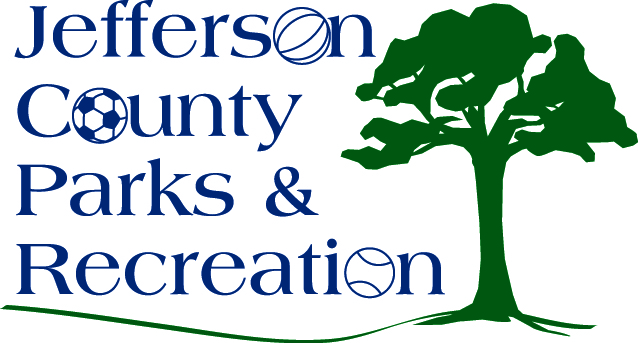 Call to Order: 7:01 p.m.			 Roll Call: Hill, Manual, Marshall, McIntyre, Mountz, Osbourne, PiersonPublic Comment: noneApproval of Minutes:  Manual made motion. ApprovedTreasurer’s Report:  Treasurer Hill gave treasurers report.Director’s Report: Director Myers gave the director’s report. The JCPR Community Center is operating at 40% capacity. Special event- March 27-Easter Egg hunt. Winter programs are running.  Manual made motion to accept new hires. Approved.Standing Committee ReportsExecutive: Discussion on a new park manager posted, colors on map for opening and closing of programs, and 2021 concerts and FireworksFinance: noInfrastructure: noOperations: noAudit:  noUnfinished BusinessDiscussion and possible action on MOU with WV Land TrustDiscussed MOUOld Business New BusinessDiscussion and possible action on proposal to install outdoor fitness equipment at Sam Michael’s Park by Casey Brown, Train Great Fitness.No discussionDiscussion and possible action on FY 21/22 budget request to the Jefferson County Commission.Discussed and Marshall made motion to accept the budget request as presented.  Approved.Discussion and possible action on Fireworks contract for 2021.Discussed and Hill made motion to cancel the fireworks for 2021.  ApprovedAdjourn: Manual made motion to adjourn at 8:03 pm. Motion passed.